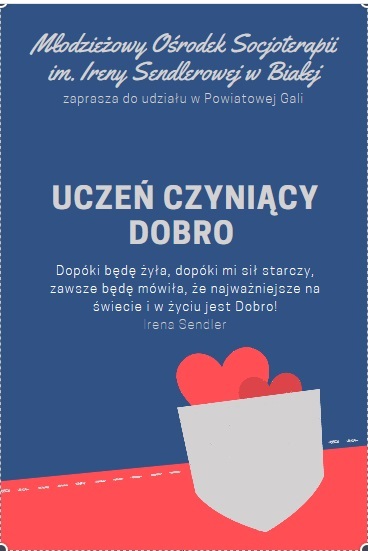 Kierując się słowami naszej patronki, która zawsze powtarzała: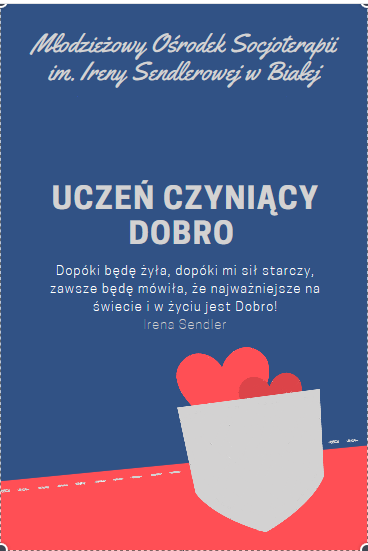 „Dopóki będę żyła, dopóki mi sił starczy, zawsze będę mówiła, że najważniejsze na świecie i w życiu jest Dobro”	chcemy realizować przesłanie Ireny, wśród dzieci i młodzieży szkolnej naszego regionu.Kształtowanie systemu wartości jest niezwykle istotną kwestią w procesie wychowania dzieci i młodzieży oraz stwarzania im warunków do rozwoju. Wzorce i wartości przekazywane przez środowisko w różnym stopniu wpływają na funkcjonowanie młodego człowieka w rodzinie, społeczeństwie. W środowisku szkolnym, dzięki staraniom pedagogów i specjalistów  uczniowie mogą czynnie uczestniczyć w projektach i akcjach promujących postawy altruistyczne, integrujące społeczność szkolną. Postawę tą echuje życzliwość i zainteresowanie sytuacją, w jakiej znajduje się inna osoba, troska o jej dobro, okazywanie zainteresowania problemami, osiągnięciami i sukcesami. W sytuacji trudnej, kłopotliwej dla tej osoby rezygnuje z własnych przyjemności, gotowe jest do poświęceń, czy wyrzeczeń, aby jej sprawić radość lub pomóc.Gotowość do działania na rzecz innych osób, zdolność do dostrzegania ich potrzeb jest istotną przesłanką zachowań prospołecznych. Te zachowania łączą się z przywiązaniem emocjonalnym, umiejętnością okazywania uczuć, dążeniem nie tylko do własnego dobra, ale przede wszystkim dobra innych i ułatwiają funkcjonowanie w społeczności.Zainspirowani życiem i działalnością naszej patronki zachęcamy do udziału w Powiatowym Konkursie „Uczeń Czyniący Dobro”.DyrektorMłodzieżowego Ośrodka Socjoterapiiim. Ireny Sendlerowejw BiałejRegulaminCel: Propagowanie idei szerzenia dobra, pozytywnych wartości, pięknych postaw społecznych wśród młodych mieszkańców naszego regionu. Uczestnicy:Nagroda przyznana będzie uczniom, którzy szerzą wartości dobra i ideę tolerancji. Mamy nadzieję, iż propagowanie idei dobra i tolerancji wśród dzieci i młodzieży jest najlepszą drogą realizacji przesłania Naszej Patronki i promowania pozytywnych działań młodych mieszkańców naszego Powiatu.Konkurs jest adresowany do uczniów szkół podstawowych, gimnazjalnych i ponadgimnazjalnych powiatu czarnkowsko-trzcianeckiego. Warunki uczestnictwa:Każda szkoła może nominować do nagrody maksymalnie 1 ucznia.Zgłoszenia należy dokonać poprzez wypełnienie metryczki – slajdu (załącznik nr 1), przesłanie jej drogą mailową na adres:mslazyk.mos@gmail.comW metryczne należy opisać działania ucznia na rzecz innych.Aby zgłoszenie zostało przyjęte niezbędne jest dostarczenie (osobiste lub przesłane pocztą) zgody na przetwarzanie danych osobowych (załącznik nr 2). Adres do korespondencji:Młodzieżowy Ośrodek Socjoterapii im. Ireny Sendlerowej w BiałejBiała, ul. Parkowa 164-980 Trzciankaz dopiskiem II Powiatowy Plebiscyt „Uczeń Czyniący Dobro”Termin:Zgłoszenia należy przesyłać do dnia 19 kwietnia 2019 roku.JURY:Nagrody przyznane zostaną przez członków Kapituły zaproszonej przez organizatorów do współpracy.Postanowienia końcowe:Uroczyste wręczenie nagród nastąpi podczas Powiatowej Gali „Uczeń Czyniący Dobro” w Dniu Ireny Sendlerowej, 16 maja 2019 roku o godzinie 12.00, w Młodzieżowym Ośrodku Socjoterapii im. Ireny Sendlerowej w Białej.Szczegółowych informacji udziela koordynator Dnia Ireny Sendlerowej – Marta ŚlazykKontakt: 661 926 358/ mslazyk.mos@gmail.comZałącznik nr 2Zgoda na przetwarzanie danych osobowych uczestnika konkursu……………………………………………………………………………………………………………………………………………………….………	nazwa i adres placówkiWyrażam zgodę na przetwarzanie danych osobowych mojego dziecka………………………………………..........................................................................................................................imię i nazwisko uczestnikaprzez Młodzieżowy Ośrodek Socjoterapii im. Ireny Sendlrowej w Białej na potrzeby organizacji i przeprowadzenia II Powiatowego Plebiscytu „Uczeń Czyniący Dobro” zgodnie z art. 13 ust. 1 i 2 ogólnego rozporządzenia o ochronie danych osobowych z dnia 27 kwietnia 2016 r. (RODO) informuję Państwa, że:administratorem danych jest Młodzieżowy Ośrodek Socjoterapii im. Ireny Sendlerowej w Białej,naszym inspektorem ochrony danych jest Pan Adam Korzuch, kontakt  e-mail:  kożuch@infoic.pl.Podanie danych jest dobrowolne, jednakże odmowa ich podania jest równoznaczna z brakiem możliwości udziału dziecka w Plebiscycie. Podającym dane przysługuje prawo do wglądu i poprawiania swoich danych. Administratorem danych osobowych jest Młodzieżowy Ośrodek Socjoterapii im. Ireny Sendlerowej, z siedzibą przy ul. Parkowej 1 w Białej. Administrator danych zapewnia ochronę podanych danych osobowych. Dane osobowe będą przekazywane wyłącznie podmiotom uprawnionym do ich otrzymania na podstawie przepisów prawa lub na podstawie umowy powierzenia przetwarzania danych osobowych w oparciu o wyrażone zgody.Wyrażam zgodę na nieodpłatne wykorzystanie wizerunku mojego dziecka, jako uczestnika Plebiscytu, w przypadku wyłonienia jako laureata.Niniejsza zgoda dotyczy w szczególności wykorzystania wizerunku poprzez zamieszczenie fotografii, danych osobowych w zakresie imienia, nazwiska oraz miejsca nauki uczestnika konkursu  w  publikacji na stronie internetowej MOS Biała. Niniejsza zgoda nie jest ograniczona czasowo ani terytorialnie.Akceptuję regulamin konkursu.………………………………………………………..………………………………Data i czytelny podpis rodzica/opiekuna prawnego  